INFORME DE VISITAS DE CAMPO ENERO 2020Firma de la Coordinadora del Proyecto Paisajes Productivos: ______________________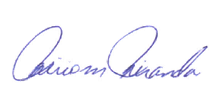 INFORME DE VISITA DE CAMPO Fecha:  20 de enero 2020Responsable de la Gira: Elena Vargas Fonseca	Firma: 				Acompañantes/Apoyo técnico: Marlon AlfaroLugar(es) Visitados:  Oficinas PNUD, PavasObjetivo de la Visita: Conocer las ilustraciones de Alex Nuñez de mamíferos para ser utilizadas en el material educativo y de fortalecimiento de capacidades del PPP-ACLAPAgenda:Conocer las ilustraciones de Alex Nuñez de mamíferos para ser utilizadas en el material educativo y de fortalecimiento de capacidades del PPP-ACLAPDesarrollo del Informe:Elena y Marlon hacen una breve presentación del PPP. Alexis presenta muestras de sus ilustracionesElena explica la necesidad de contar con ilustraciones sobre las especies clave que monitorean las brigadas de monitoreo biológico, a cargo de Jorge Picado. Tambien explica el uso que se le darán en el marco del programa de educación ambiental del ACLAP.Alexis expone que tiene 12 ilustraciones de las 15 especies clave, ya desarrolladas.Participantes: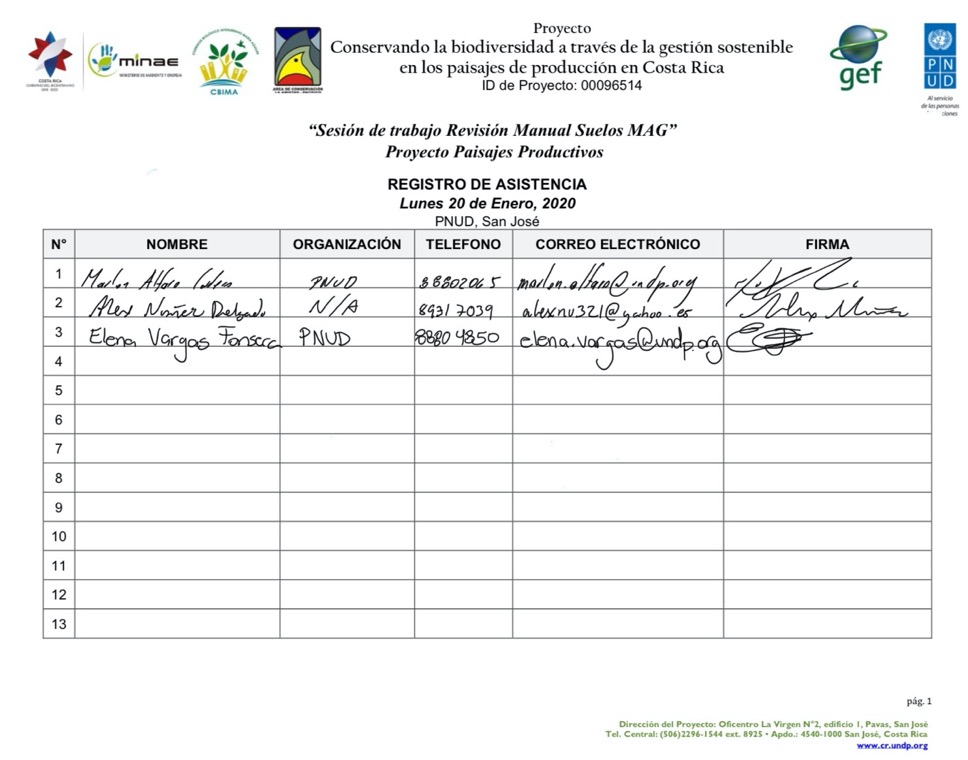 Recomendaciones a seguir / Acuerdos:Alexis enviará una cotización para las ilustraciones que tiene desarrolladas.El uso de las ilustraciones deberá ser sin fines de lucro, para uso exclusivo del programa de educacion ambiental y fortalecimiento de capacidades de las brigadas de monitoreo biológico. Elena consultará a José Daniel sobre la posibilidad de hacer esta compra por medio de microcompra directa de Elena y posteriormente utilizando el formualrio F-10.INFORME DE VISITA DE CAMPO Fecha:  21 de enero 2020Responsable de la Gira:  Dario Aramburo	Acompañantes/Apoyo técnico: Elena Vargas Fonseca y Jorge Picado   Firma:			Lugar(es) Visitados:  Salón de Río CañasObjetivo de la Visita: Presentar y entregar el cuaderno de finca, realizar una charla sobre conflicto vida silvestre-humano, y sobre Igualdad de género y el papel de la mujer en el desarrollo rural.Agenda:	Introducción general y presentación del cuaderno de finca (Darío)	Charla conflicto vida silvestre-humano (Jorge)	Igualdad de género y el papel de la mujer en el desarrollo rural (Elena)Desarrollo del Informe:Se realizan las presentaciones de cada uno de los exponenetes, las cuales fueron de interés para los participantes. Se responden preguntas de la audiencia.Se reparten los cuadernos de finca a los beneficiariosParticipantes (lista original presentada por Darío):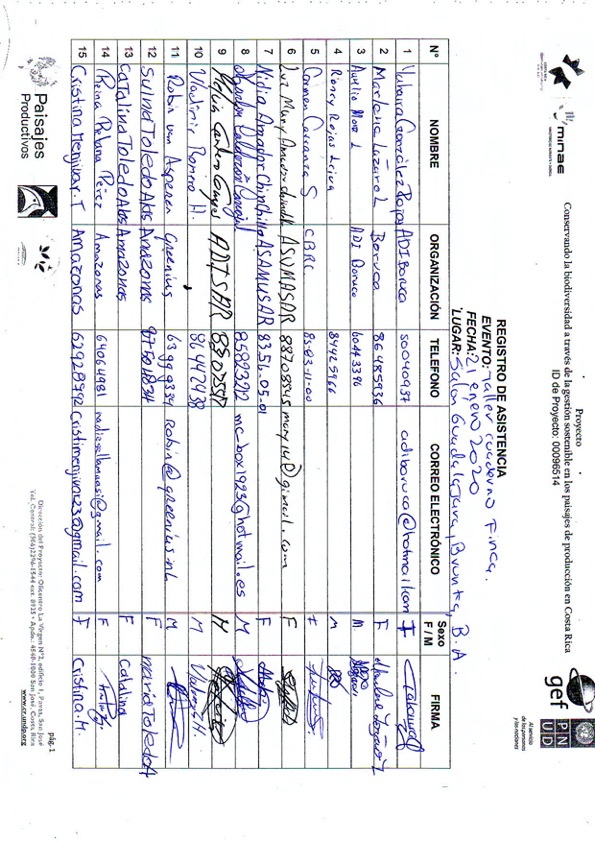 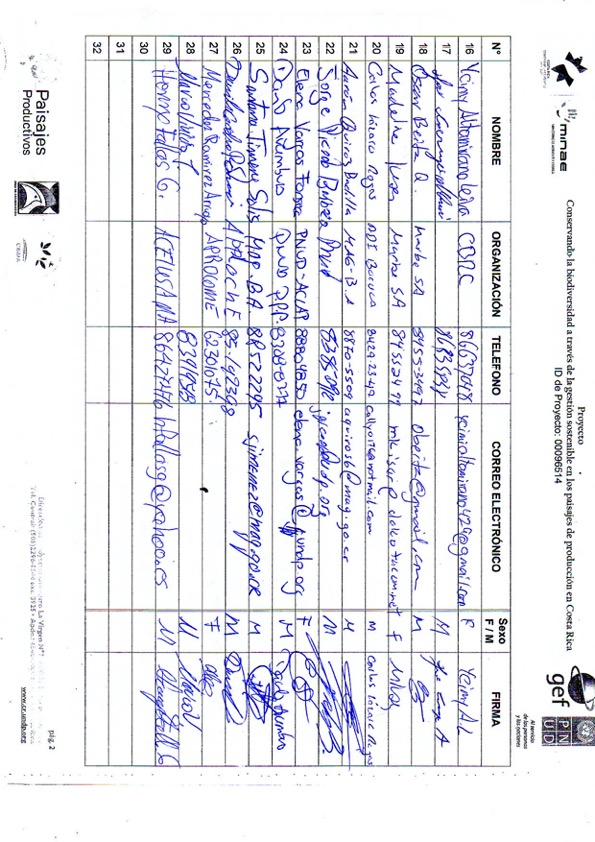 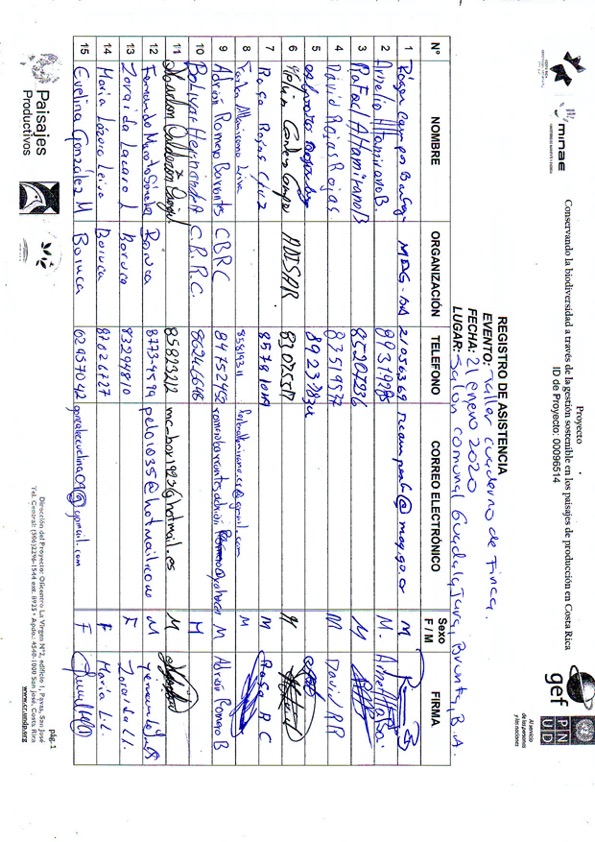 Fotografías: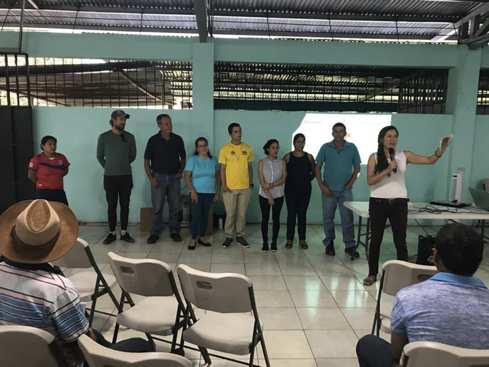 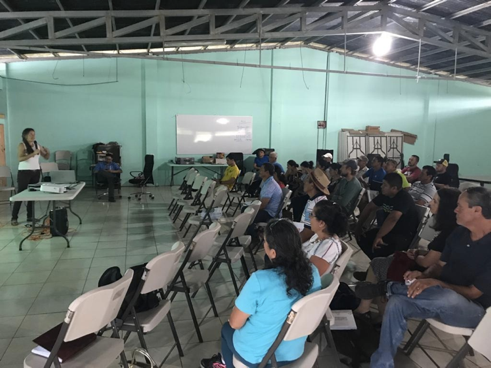 Recomendaciones a seguir / Acuerdos:Utilizar el cuaderno de finca según lo expuesto por Darío y JorgeContinuar con la promoción de la igualdad de género en la comunidadINFORME DE VISITA DE CAMPO Fecha:  24 de enero 2020Responsable de la Gira:  Dario Aramburo	Acompañantes/Apoyo técnico: Elena Vargas Fonseca.  Firma: 				Lugar(es) Visitados:  Salón Agua Caliente de PitiierObjetivo de la Visita: Presentar y entregar el cuaderno de finca, realizar una charla sobre conflicto vida silvestre-humano, y sobre Igualdad de género y el papel de la mujer en el desarrollo rural.Agenda: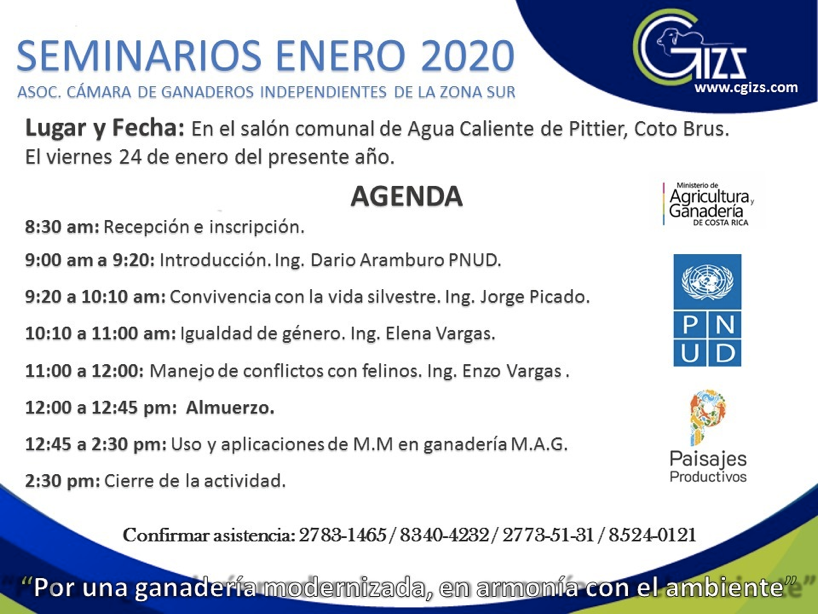 Desarrollo del Informe:Se realizan las presentaciones de cada uno de los exponenetes, las cuales fueron de interés para los participantes. Se responden preguntas de la audiencia.Se reparten los cuadernos de finca a los beneficiariosParticipantes (lista original presentada por Darío):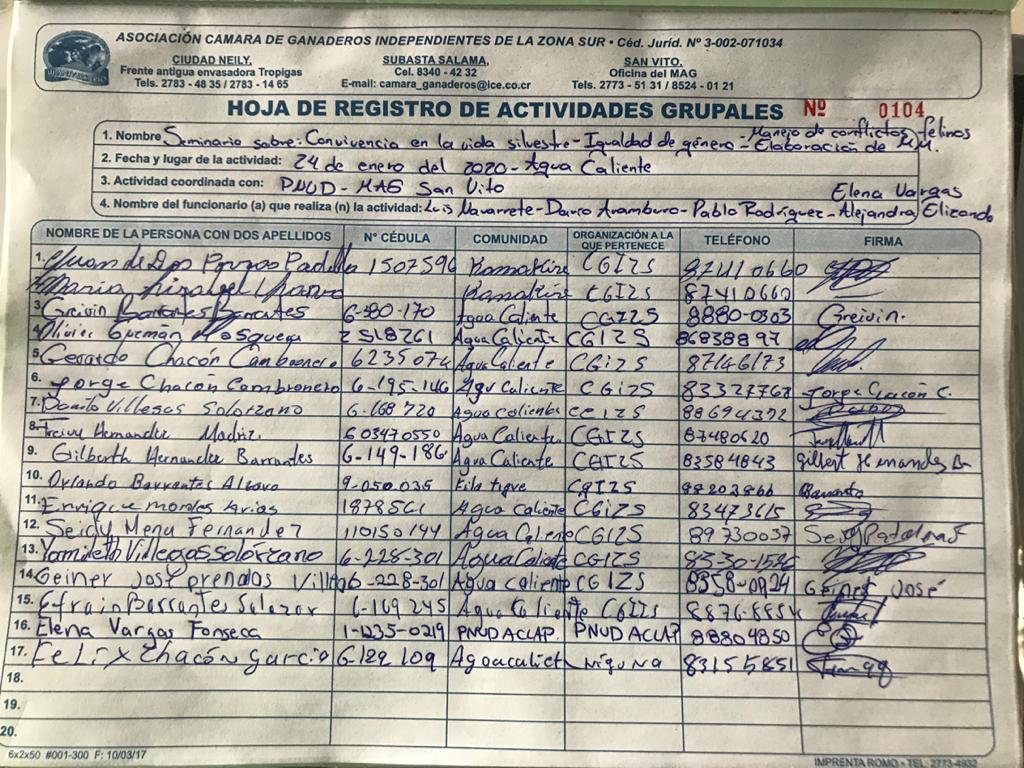 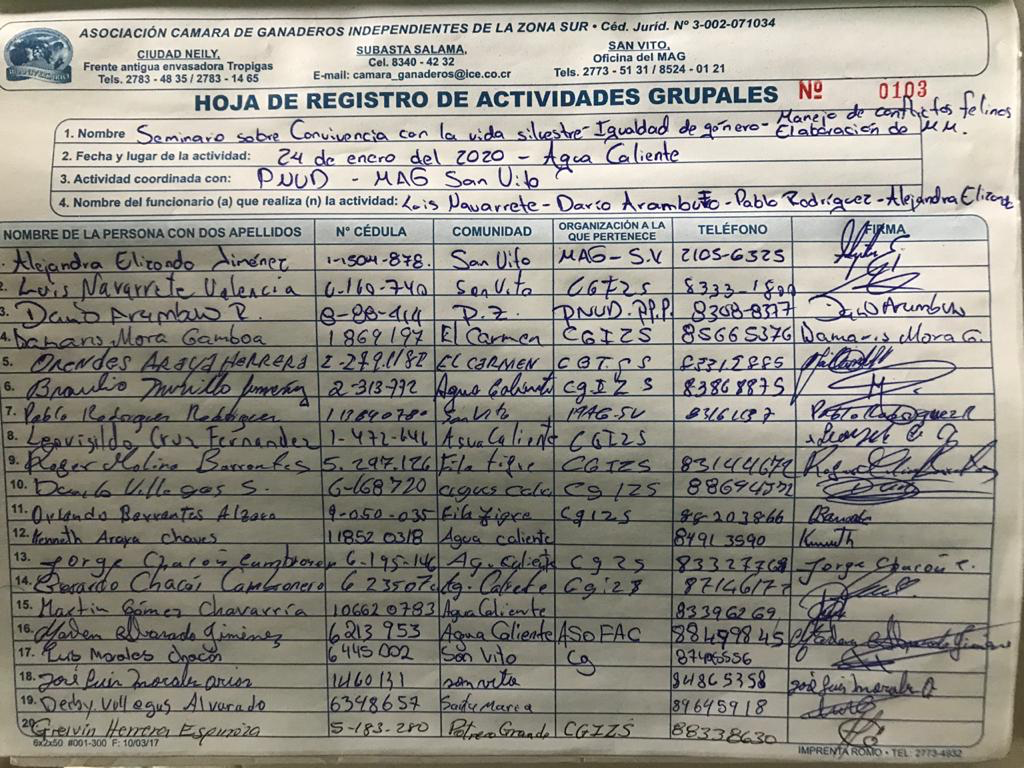 Fotografías: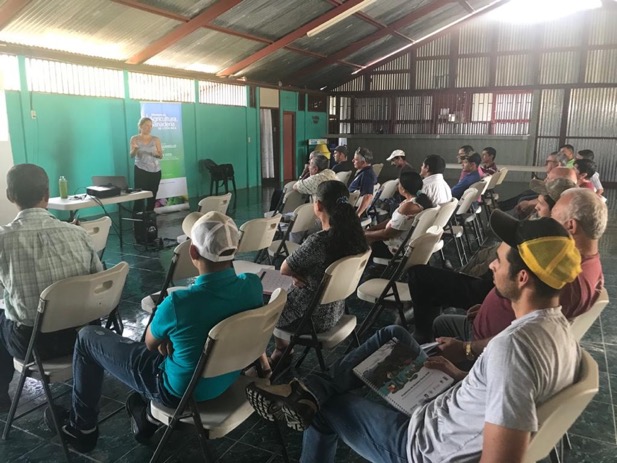 Recomendaciones a seguir / Acuerdos:Utilizar el cuaderno de finca según lo expuesto por Darío y ElenaContinuar con la promoción de la igualdad de género en la comunidadINFORME DE VISITA DE CAMPO Fecha:  25 de enero 2020Responsable de la Gira:  Dario Aramburo	Acompañantes/Apoyo técnico: Elena Vargas Fonseca.  Firma: 				Lugar(es) Visitados:  Salón de la Cámara de Ganaderos Unidos del SurObjetivo de la Visita: Presentar y entregar el cuaderno de finca, realizar una charla sobre conflicto vida silvestre-humano, y sobre Igualdad de género y el papel de la mujer en el desarrollo rural.Agenda:	Introducción general y presentación del cuaderno de finca (Darío)	Charla conflicto vida silvestre-humano (Elena)	Igualdad de género y el papel de la mujer en el desarrollo rural (Elena)Desarrollo del Informe:Se realizan las presentaciones de cada uno de los exponenetes, las cuales fueron de interés para los participantes. Se responden preguntas de la audiencia.Se reparten los cuadernos de finca a los beneficiariosParticipantes (lista original presentada por Darío):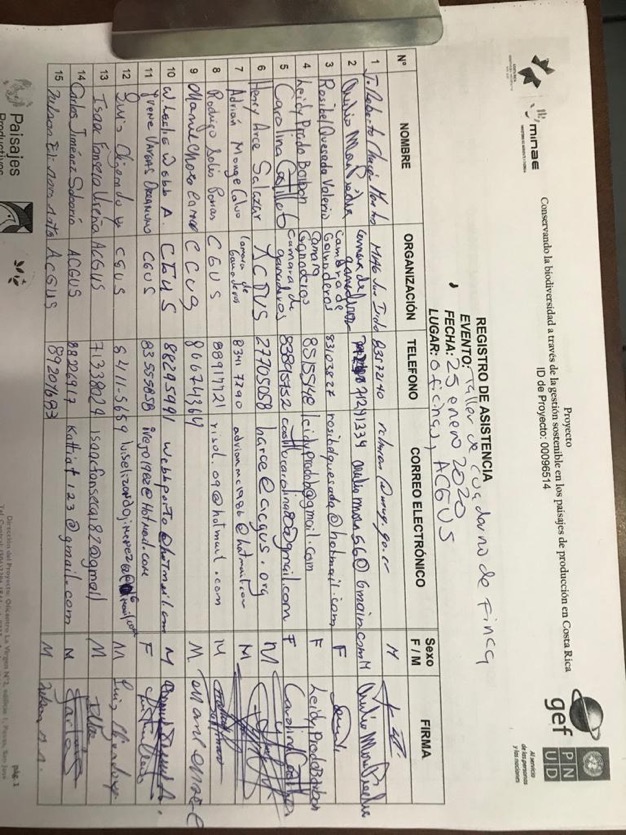 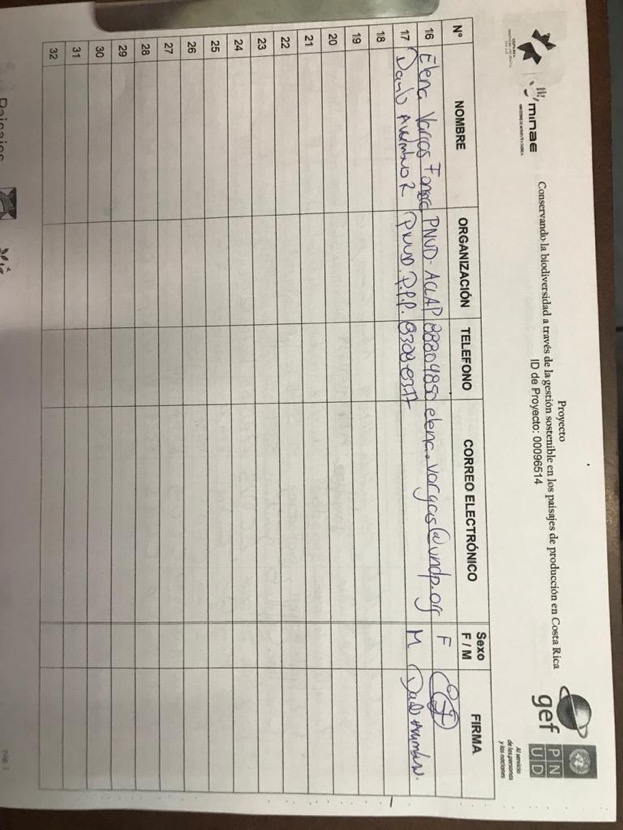 Fotografías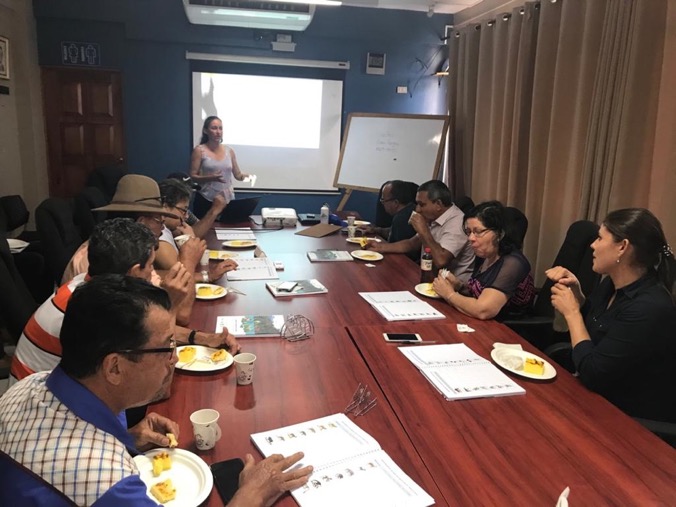 Recomendaciones a seguir / Acuerdos:Utilizar el cuaderno de finca según lo expuesto por Darío y ElenaContinuar con la promoción de la igualdad de género en la comunidadINFORME DE VISITA DE CAMPO Fecha: 28 de enero 2020Responsable de la Gira: Elena Vargas Fonseca	Firma: 				Acompañantes/Apoyo técnico: Gravin Villegas, Oscar Esquivel, Irene Araya, Felipe FernándezLugar(es) Visitados:  Biolley, oficinas de Red QuercusObjetivo de la Visita: Coordinar la implementación del EducaPILA con la Red Quercus y la ASADA Guitierrez BrownAgenda:Conocer sobre el proceso de actualización del programa EducaPILASolicitar aclaraciones sobre propuestas a los fondos concursables del PPPDesarrollo del Informe:Gravin hace una breve reseña sobre el contexto de los fondos concursables del PPPMainor y Jimmy hacen la aclaración que el proceso de actualización de la guía, que incluye la ampliación a un módulo sobre cosmovisión indígena, se va a llevar a cabo este año con el apoyo de la UNED. Desean trabajar con la guía actual durante el 2019. Elena menciona que tambien podemos coordinar capacitaciones para foratalecer las capacidades administrativas y de sostenibilidad financiera de la Red Quercus o las entidades con las cuales tiene convenio.Se hace una llamada telefónica a Frank Gonzalez para conocer como han avanzado con la actualización de las guías. Frank indica que tienen dos módulos bastante avanzados pero que el resto les tomará al menos 6 meses más. Elena y Gravin hacen énfasis en que no es posible aprobar el financiamiento bajo las condiciones actuales, ya que el programa está en proceso de actualización. Lo ideal que usen el financiamiento para realizar las capacitaciones y producir material de acuerdo a las nuevas guías didácticas. Participantes: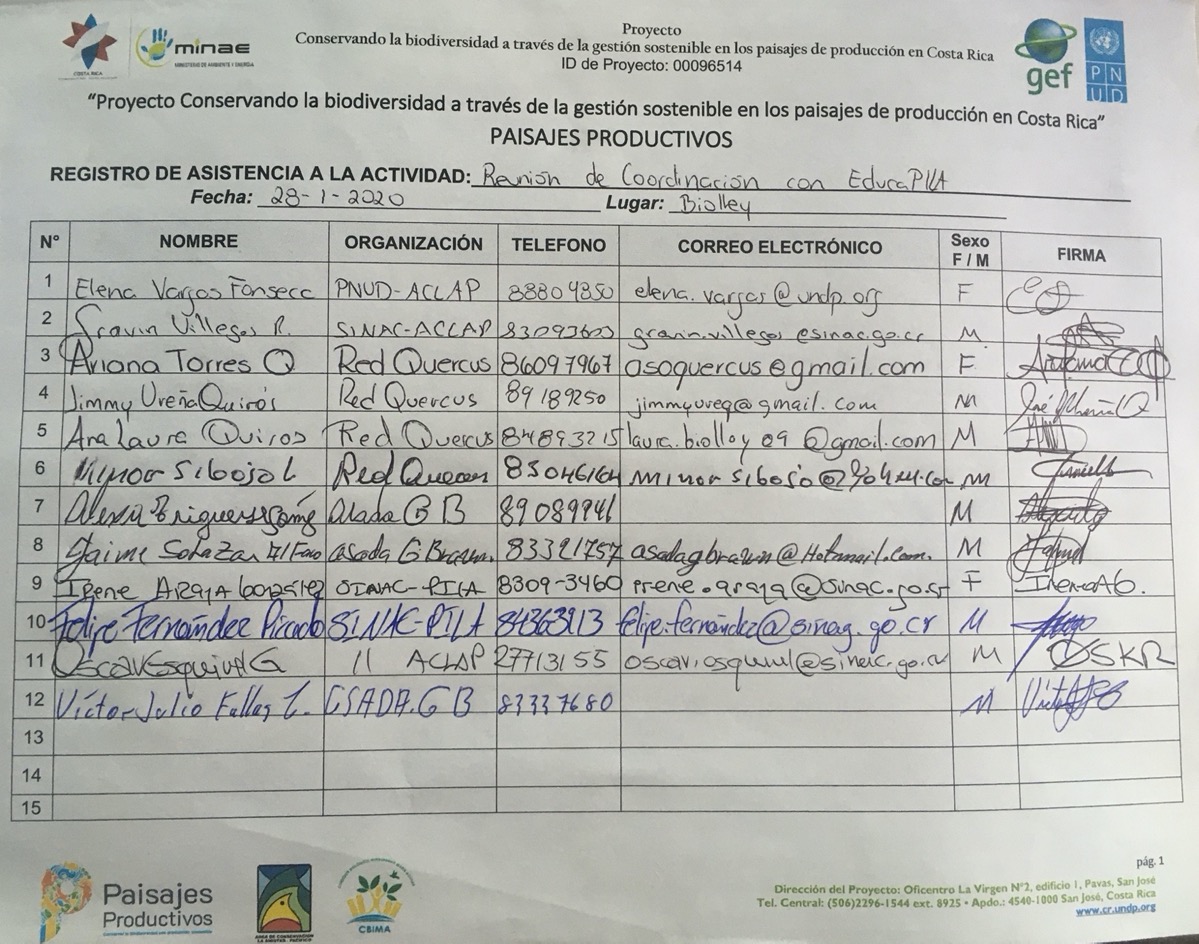 Recomendaciones a seguir / Acuerdos:Con base en el compromiso de presentar las nuevas guías didácticas, se le recomendará al comité técnico del Proyecto Paisajes Productivos Sector ACLAP, aprobar las propuestas de Red Quercus y ASADA Guitierrez Brown.INFORME DE VISITAS DE CAMPO Fecha:  29 de enero 2020Responsable de la Gira: Elena Vargas Fonseca	Firma: 				Acompañantes/Apoyo técnico: Norma Jiménez, Oscar EsquivelLugar(es) Visitados:  Oficinas ACLAP San IsidroObjetivo de la Visita: dar seguimiento al trabajo articulado entre organizaciones de Pérez Zeledón, en el marco del Programa de Educación ambiental ACLAP. Agenda:Definir un nombre para esta iniciativa conjuntaPresentar la nueva versión de la libreta escolar y los materiales didácticos para su revisión y aprobaciónDefinir los instrumentos de evaluación a utilizar en el programaDesarrollo del Informe:Por concenso entre los presentes se define que la iniciativa llevará el nombre: Programa Conociendo Nuestra BiodiversidadSe definen módulo por módulo los instrumentos de evalaución que se van a utilizar, a la vez que se presenta la nueva versión de la libreta escolar.Participantes: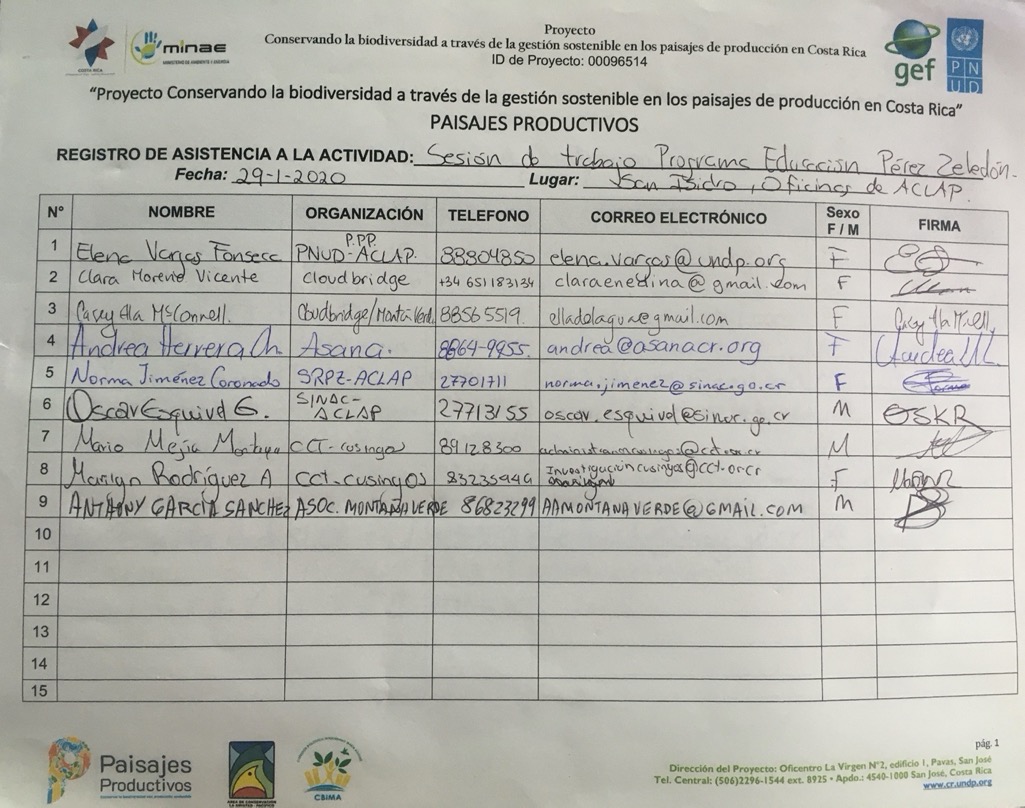 Fotografías: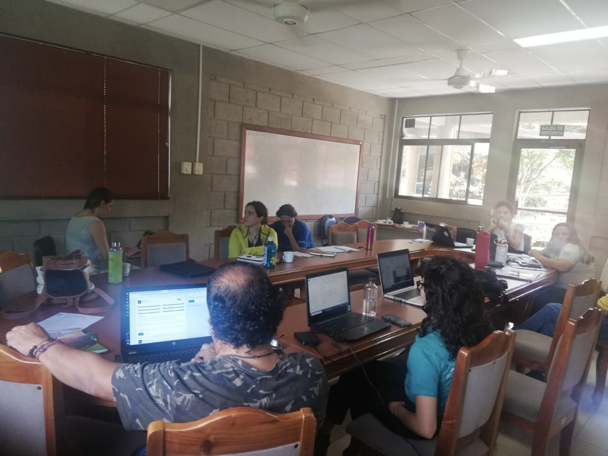 Recomendaciones a seguir / Acuerdos:Se definen tareas y responablesSe acuerda que la siguiente reunión se llavará a cabo el 24 de febrero 9:00 am- 2:00 pm en las instalaciones de Montaña Verde.Agenda:Simulacro de los módulos 1, 2 y 3.Revisión de la vinculación con la malla curricular MEPEntrega del material didácticoTareaResponsibleEnviar las correcciones a la libreta a MarvinElena hacer afiche de las 7 diferenciasElena y TonyEnviar mapa CBPD, CBAS, CBPCSAndreaEnviar mapa de CBPCSTonyEnviar mapa de CBASMarilynNueva actividad evaluativa de consumo resp sobre buenas actitudesElena y todos retroalimentanPresentacion de PPT modulo ASPElenaAñadir dibujo de la danta y su rol en el entorno antes y despues ElenaAñadir dibujo de las aves y su rol en el entorno antes y despues ElenaDialogo para la dramatizacion de cadena de comercializacionTonyCarta del ACLAP en apoyo a las visitas de las escuelas NormaRealizar la vinculación con la mallaMarilyn y todos retroalimentan